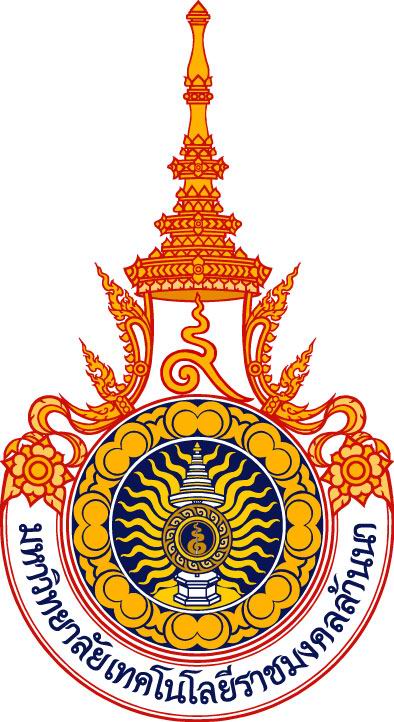 รายงานผลการดำเนินงาน โครงการ ..................................................ภายใต้โครงการอนุรักษ์พันธุกรรมพืชอันเนื่องมาจากพระราชดำริ 
สมเด็จพระเทพรัตนราชสุดาฯ สยามบรมราชกุมารี 
มหาวิทยาลัยเทคโนโลยีราชมงคลล้านนา (อพ.สธ - มทร.ล้านนา) โดยชื่อหัวหน้าโครงการ และคณะสังกัด คณะ/พื้นที่มหาวิทยาลัยเทคโนโลยีราชมงคลล้านนาประจำปีงบประมาณ พ.ศ. ..........รายงานผลการดำเนินงาน โครงการ ..................................................ภายใต้โครงการอนุรักษ์พันธุกรรมพืชอันเนื่องมาจากพระราชดำริ 
สมเด็จพระเทพรัตนราชสุดาฯ สยามบรมราชกุมารี 
มหาวิทยาลัยเทคโนโลยีราชมงคลล้านนา (อพ.สธ - มทร.ล้านนา) โดยชื่อหัวหน้าโครงการ และคณะสังกัด คณะ/พื้นที่มหาวิทยาลัยเทคโนโลยีราชมงคลล้านนาประจำปีงบประมาณ พ.ศ. ..........เดือน....... พ.ศ. .......สารบัญสารบัญตารางสารบัญรูปภาพบทสรุปผู้บริหารบทคัดย่อบทที่ 1  บทนำชื่อโครงการ ………………………………………………………………………………………………………..………………….หัวหน้าโครงการ ………………………………………………………………………………………………….…………………ผู้ร่วมโครงการ1. ชื่อ-สกุล.............................................................คณะ/สาขา..............................................................    โทรศัพท์........................................................... E-mail :…………………………………………………………. 2. ชื่อ-สกุล.............................................................คณะ/สาขา..............................................................    โทรศัพท์........................................................... E-mail :…………………………………………………………. หน่วยงานที่รับผิดชอบโครงการ ...........................................................................................................   ระยะเวลาดำเนินงาน  ตั้งแต่ วันที่ ........ เดือน ......... พ.ศ. ...... ถึง วันที่ ....... เดือน ......... พ.ศ. .......ปีงบประมาณ พ.ศ. ..........  ปีที่ ..........งบประมาณโครงการ ได้รับการจัดสรร จำนวน ............... บาทหลักการและเหตุผล………………………………………………………………………………………………………………………...…………………..……………………………………………………………………………………………………………………………………………..วัตถุประสงค์วัตถุประสงค์หลักเพื่อสนองงานโครงการอนุรักษ์พันธุกรรมพืชอันเนื่องมาจากพระราชดำริ สมเด็จพระเทพรัตนราชสุดาฯ สยามบรมราชกุมารี(อพ.สธ.)วัตถุประสงค์ของโครงการ………………………………………………………………………………………………………………….………………………………………………………………………………………………………………………………….……………………………………………………………………………………………………………………………….…………………เป้าหมายโครงการปีงบประมาณ พ.ศ. ..........…………………………………………………………………………………………………………………..……...…………………..……………………………………………………………………………………………………………………………………………….กลุ่มเป้าหมายผู้เข้าร่วมโครงการ……………………………………………………………………………………………………………………..………………………..……………………………………………………………………………………………………………………………………………….บทที่ 2วิธีการดำเนินงานบทที่ 3ผลการดำเนินงานผลการดำเนินงาน ตามวัตถุประสงค์โดยมีตาราง พร้อมรูปภาพ ประกอบรวมทั้งการวิจารณ์ผลเอกสารอ้างอิงบทที่ 4ผลความสำเร็จของโครงการความสำเร็จของวัตถุประสงค์ประโยชน์ที่ได้รับ (กรุณาระบุตัวชี้วัด ก่อนทำ หลังทำ กิจกรรมให้ชัดเจน) ผลผลิตผลลัพท์ผลกระทบตัวชี้วัดของโครงการผลการเบิกจ่ายงบประมาณเครือข่ายความร่วมมือ(ถ้ามี)………………………………………………………………………………………………………………………………….………………………………………………………………………………………………………………………………….………………………………………………………………………………………………………………………………….บทที่ 5การนำไปใช้ประโยชน์๑. ผลการดำเนินงานที่เกิดประโยชน์ ต่อ ชุมชน(ถ้ามี)1.1 ชื่อชุมชน .............................................................................................................................1.2 ชุมชนได้รับประโยชน์อย่างไรบ้าง(อธิบาย).....................................................................................................................................................................................................................................................................................................................................................................................................................................................................๒. ผลการดำเนินงานที่เกิดประโยชน์ ต่อ มหาวิทยาลัยการต่อยอดงานวิจัย จำนวน ........................เรื่อง	๒.๑.๑ ชื่องานวิจัย ...................................................................................................................          หัวหน้าโครงการ .................................................................................................................... 	จากแหล่งทุน(โปรดระบุ) ................................................................................................	งบประมาณ ........................................ บาท 	๒.๑.2 ชื่องานวิจัย ................................................................................................................           	หัวหน้าโครงการ ..........................................................................................................	จากแหล่งทุน(โปรดระบุ) ...............................................................................................	งบประมาณ ........................................ บาท ๒.๒ การบูรณาการด้านการเรียนการสอน จำนวน ............1............วิชา	1 วิชา ..............	หลักสูตร.............. สาขา	คณะ 	2 วิชา ...........................................................................................................................	หลักสูตร............................................................ สาขา ....................................................	คณะ ................................................................................................................................๓. ผลการดำเนินงานที่เกิดประโยชน์ต่อการพัฒนาองค์ความรู้ จำนวน ........................เรื่อง 	๓.๑ มีการพัฒนาองค์ความรู้ (กรุณาระบุการพัฒนาองค์ความรู้โดยสังเขป)	เรื่อง................................................................. โดย ..................................................................	๓.2 มีการพัฒนาองค์ความรู้ (กรุณาระบุการพัฒนาองค์ความรู้โดยสังเขป)	เรื่อง................................................................. โดย ...................................................................บทที่ 6ข้อเสนอแนะ และแผนงานดำเนินต่อไปตารางสรุปเปรียบเทียบแผนงานกับผลการดำเนินงานผลการดำเนินงานที่ผ่านมา (ถ้ามี) และแผนการดำเนินงานปีถัดไป (ถ้ามี)วัตถุประสงค์ของโครงการผลลัพธ์ของวัตถุประสงค์ของโครงการบรรลุ(√)/ไม่บรรลุ(×)1.เพื่อสนองงานโครงการอนุรักษ์พันธุกรรมพืชอันเนื่องมาจากพระราชดำริ สมเด็จพระเทพรัตนราชสุดาฯ สยามบรมราชกุมารี(อพ.สธ.)บรรลุตามกิจกรรมใด (ระบุ)ใน 3 กรอบ 8 กิจกรรม ของ อพ.สธ.ตัวชี้วัดตัวชี้วัดหน่วยนับแผนผล1.เชิงปริมาณ2.เชิงคุณภาพ3.เชิงเวลา4.เชิงค่าใช้จ่าย (บาท)เสนอขออนุมัติ(บาท)เบิกจ่ายจริงเบิกจ่ายจริงเหลือจ่ายเหลือจ่ายเสนอขออนุมัติ(บาท)บาทร้อยละบาทร้อยละวัตถุประสงค์กิจกรรมผลการดำเนินงานผลการดำเนินงานภาพรวม (ปีที่ 1)ปี พ.ศ. ....................ผลการดำเนินงานภาพรวม (ปีที่ 1)ปี พ.ศ. ....................ผลการดำเนินงาน (ปีที่ 2)ปี พ.ศ. ....................ผลการดำเนินงาน (ปีที่ 2)ปี พ.ศ. ....................ผลการดำเนินงาน (ปีที่ 3)ปี พ.ศ. ....................ผลการดำเนินงาน (ปีที่ 3)ปี พ.ศ. ....................แผนการดำเนินงาน (ปีที่ ......)ปี พ.ศ. ....................แผนการดำเนินงาน (ปีที่ ......)ปี พ.ศ. ....................หมายเหตุกิจกรรมงบประมาณ กิจกรรมงบประมาณกิจกรรมงบประมาณกิจกรรมงบประมาณหมายเหตุ